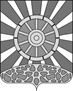 АДМИНИСТРАЦИЯ УНИНСКОГО МУНИЦИПАЛЬНОГО ОКРУГАКИРОВСКОЙ ОБЛАСТИПОСТАНОВЛЕНИЕ25.03.2022				                                                          № 203aпгт УниО внесении изменений в постановление администрации Унинского района Кировской области от 30.12.2021 №444 «Об утверждении Положения об оплате труда работниковмуниципальной пожарной охраны»В соответствии с Трудовым кодексом Российской Федерации,  п. 8.1  ст. 14.1 Федерального закона от 06.10.2003 № 131-ФЗ «Об общих принципах организации местного самоуправления в Российской федерации»,  в целях упорядочения оплаты труда работников муниципальной пожарной охраны Унинского муниципального округа, администрация Унинского муниципального округа ПОСТАНОВЛЯЕТ:  Внести изменения в постановление администрации Унинского района Кировской области от 30.12.2021 № 444 «Об утверждении Положения об оплате труда работников муниципальной пожарной охраны Унинского муниципального округа» (в редакции от 04.02.2022 № 110, далее - Положение):1.1.  Пункт 3.2 раздела III изложить в новой редакции: «3.2.  Выплата за наличие квалификационной категории (классности)3.2.1. Квалификационная категория (классность)    водителю  устанавливается в соответствии с  Квалификационным справочником профессий рабочих, которым устанавливаются месячные оклады,   утвержденным Постановлением Госкомтруда СССР, ВЦСПС от 20.02.1984 N 58/3-102.3.2.2. За наличие квалификационной категории (классности)   производятся  выплаты:за 1 класс - в размере 25% должностного оклада работника;за 2 класс - в размере 10% должностного оклада работника.3.2.3. Выплата (надбавка) за наличие квалификационной категории (классность) устанавливается водителям  пожарного автомобиля  на основании распоряжения администрации Унинского муниципального округа.Основанием для установления надбавки за классность является квалификационные требования, предъявляемые к водителям автомобилей первого и второго класса, предусматривающие наличие в водительском удостоверении разрешающих отметок на право управления соответствующими категориями транспортных средств.Водитель второго класса должен иметь в водительском удостоверении разрешающие отметки в категориях «В», «С»;  «В», «С», «Е» или «В», «С», «Д» или только «Д» («Д» и «Е»), а водитель первого класса – «В», «С», «Д» и «Е».2. Настоящее постановление подлежит опубликованию в Информационном бюллетене органов местного самоуправления  Унинского муниципального округа  и размещению на официальном сайте Унинского муниципального округа.3. Постановление вступает в силу с момента опубликования и распространяется на правоотношения, возникшие с 01.01.2022.Глава администрации муниципального округа                                                               Т.Ф. Боровикова___________________________________________________